اسم:آدرس:ریفرنس میگرانت ہیلپ:ریفرنس بندر یا ناسNASS :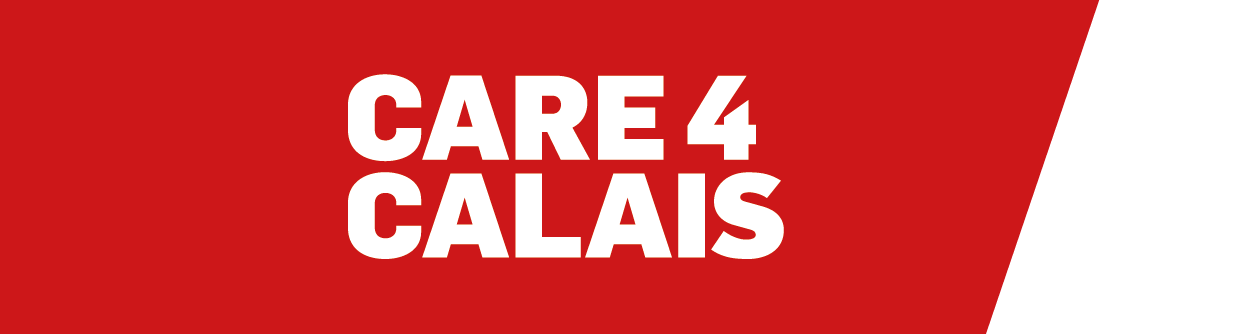 من راضی ھستمCare4Calais  این اطلاعات را بھ اشتراک بگذارد: بلی/خیراشیاء کھ باید در محل اقامت تان باشداشیاء ذیل باید در محل اقامت ارا ئھ شوداگر چیزی ازین لیست مفقود شود و یا ھم بشکند ،لطفا این فرم را پر کنیدبرخی اشیا کھ مھیا کننده نھ باید عرضھ کندخط تلفنبرودبند/ وای فایگیرنده/ تی ویTV جارو برقی٧. آیا نگرانی دگری بابت خانھ دارید؟ لطفا بھ یک داوطلب ازcare4calais  اطلاع دھید و ما شواھد را در زیرتسلیم میدھیم.__________	__________________________________________________اسم و امضا شخصی کھ این اطلاعات را تسلیم میدھد.	تاریخRoom اطاقاشیاء/اقلامItems YES ÖبلیNO Xخیر1. Bathroom حمامa. Bath or shower and shower curtainحمام یا دوش و پرده حمام1. Bathroom حمامb. Wash basin دست شوئی1. Bathroom حمامc. Toiletتوالت2. Kitchen آشپزخانھa. Cooker or oven and hobاجاق گاز یا آون و ہوب2. Kitchen آشپزخانھb. Microwave مایکروویوc. Cookware and utensils ظروف وسایل آشپزیd. Cutlery and crockeryکارد قاشق و چنگالe. Cupboards کمدھاf. Food preparation areaجای تھیھ غذاh. Sink سینکi. Refrigerator and freezer یخچال و فریزرj. Broom or other cleaning equipment جارو و وسایل تمیزکاری3. Bedroomsاتاق خوابa. Bed (single or double)بستر سینگل یا دابل3. Bedroomsاتاق خوابb. 1 wardrobe per room or 1 per single person١ قفسھ لباس برای ھر اتاق یا ١شخص تنھا3. Bedroomsاتاق خوابc. 1 chest of drawers per room or 1 per singlepersonکمد لباس برای ھر اتاق یا ١شخص تنھا4. Dining and living roomناھارخوری و اتاق نشیمنa. Table میز4. Dining and living roomناھارخوری و اتاق نشیمنb. 1 dining chair per person١ صندلی ناھارخوری برای ھرشخص4. Dining and living roomناھارخوری و اتاق نشیمنc. 1 armchair or sofa seat per person١ صندلی راحتی یا موبل برای ھرشخص5. Facilities تسھیلاتa. Access to fresh drinking water دسترسی بھ آب آشامیدنی5. Facilities تسھیلاتb. Laundry facilities امکانات رختشویی5. Facilities تسھیلاتc. Clothes dryer or clothes line لباس خشک کن و طناب5. Facilities تسھیلاتd. Ironing board and clothes iron صفحھ اتو5. Facilities تسھیلاتe. Child care equipment (cots and high chairs and sterilisation equipment for children under the age of 1 year) ا سباب مراقبت از بچھ ھابستر خواب صندل بلند و) عقیم سازی اسباب بچھ ھایزیر یکسال)5. Facilities تسھیلات	f.	curtains or blindsپرده ھا5. Facilities تسھیلاتg. Smoke and carbon monoxide detectorsحسگر دود و کربن منوکساید6. New linenملافھ/ملحفھ جدیدa. Bath towels حولھ حمام6. New linenملافھ/ملحفھ جدیدb. Face flannels فلانل صورت6. New linenملافھ/ملحفھ جدیدc. Sheets ملحفھd. Blankets and duvetsپتو و لحافe. Hand towels حولھ دستf. Tea towelsحولھ چایی آشپزخانھg. Pillows and pillow casesبالش و روبالشیh. Duvet covers رولحافی